En 72 horas se completó el cupo mensual de créditos para la compra de motosEn sólo 72 horas, el Banco de la Nación Argentina completó el cupo mensual que dispusieron las concesionarias y fabricantes de motos nacionales para acceder a un crédito para la compra de motocicletas de hasta $ 200.000 a un plazo de 48 meses y una tasa final del 28,5%Desde el pasado lunes, más de 45 mil personas ingresaron al sistema para averiguar por la línea de financiamiento para motos, un proyecto conjunto entre el BNA y el Ministerio de Desarrollo Productivo, que aportó una bonificación de 10 puntos porcentuales de la tasa de interés, ya incluída en el 28,5% final.Los usuarios que cumplieron todos los requisitos para acceder al crédito superaron holgadamente lo que las fábricas y concesionarias estaban en condiciones de entregar, motivo por el cual se comprometieron a intensificar la producción para satisfacer la mayor demanda de motos en el próximo mes.Las más de 200 concesionarias de motos de todo el país ofrecían motos de 34 modelos de fabricación nacional, como la Honda CG150 Titán, a $ 199.900; la Zanella ZB110, a $ 78.990; la Gilera VC150, a 98 mil pesos; o la Corven Hunter RT, a 100 mil pesos.____________________Prensa BNA (011) 4347-6276/28  19 de noviembre de 2020 www.bna.com.ar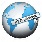   prensabna@bna.com.ar 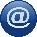    @prensabna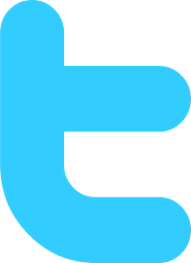 